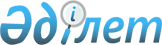 "Стационарлық көмек көрсету қағидаларын бекіту туралы" Қазақстан Республикасы Денсаулық сақтау және әлеуметтік даму министрінің 2015 жылғы 29 қыркүйектегі № 761 бұйрығына толықтырулар енгізу туралы"Қазақстан Республикасы Денсаулық сақтау министрінің 2020 жылғы 7 сәуірдегі № ҚР ДСМ-31/2020 бұйрығы. Қазақстан Республикасының Әділет министрлігінде 2020 жылғы 8 сәуірде № 20343 болып тіркелді       "Халық денсаулығы және денсаулық сақтау жүйесі туралы" Қазақстан Республикасының 2009 жылғы 18 қыркүйектегі Кодексінің 7-бабының 1-тармағының 94) тармақшасына және "Мемлекеттік көрсетілетін қызметтер туралы" Қазақстан Республикасының 2013 жылғы 15 сәуірдегі Заңының 10-бабының 1-тармақшасына сәйкес, БҰЙЫРАМЫН:       "Стационарлық көмек көрсету қағидаларын бекіту туралы" Қазақстан Республикасы Денсаулық сақтау және әлеуметтік даму министрінің 2015 жылғы 29 қыркүйектегі № 761 бұйрығына (2015 жылғы 6 қарашада "Әділет" ақпараттық-құқықтық жүйесінде жарияланған, нормативтік құқықтық актілерді мемлекеттік тіркеу тізімінде № 12204 болып тіркелген) мынадай толықтырулар енгізілсін:       көрсетілген бұйрықпен бекітілген Стационарлық көмек көрсету қағидалары осы бұйрыққа:      мынадай мазмұндағы 3-тараумен толықтырылсын:      "3-тарау. "Емдеуге жатқызу бюросы порталы арқылы тегін медициналық көмектің кепілдік берілген көлемі шеңберінде пациенттерге стационарға емделуге жатқызуға жолдама беру", "Стационарлық науқастың медициналық картасынан үзінді көшірме беру", "Санаторий-курорттық емделуге қажеттілігі туралы қорытынды беру" мемлекеттік көрсетілетін қызметтерді көрсету тәртібі      58. "Емдеуге жатқызу бюросы порталы арқылы тегін медициналық көмектің кепілдік берілген көлемі шеңберінде пациенттерге стационарға емдеуге жатқызуға жолдама беру" мемлекеттік қызметін көрсетуге қойылатын негізгі талаптардың тізбесі, оған қызмет көрсету процесінің сипаттамасы, нысаны, мазмұны мен нәтижесі, сондай-ақ мемлекеттік қызметті көрсету ерекшеліктері ескеріле отырып өзге де мәліметтер осы Қағидаларға 14-қосымшаға сәйкес мемлекеттік көрсетілетін қызмет стандартында келтірілген.       Мемлекеттік қызмет көрсету - өтініштерді қабылдау және нәтижесін беру арқылы жүзеге асырылады:        1) денсаулық сақтау субъектісі (бұдан әрі - көрсетілетін қызметті көрсетілетін қызметті беруші);       2) "электрондық үкіметтің" веб-порталы www.egov.kz (бұдан әрі - портал).       Көрсетілетін қызметті алушы осы Қағидаларға 1-қосымшаға сәйкес нысан бойынша берілетін емдеуге жатқызу бюросы порталы арқылы тегін медициналық көмектің кепілдік берілген көлемі шеңберінде пациентті стационарға емдеуге жатқызуға жолдаманы алу үшін өтінімді "электрондық үкіметтің" www.egov.kz веб-порталы арқылы жібереді.      Көрсетілетін қызметті алушы еңбек заңнамасына сәйкес жұмыс уақыты аяқталғаннан кейін, демалыс және мереке күндері жүгінген кезде Мемлекеттік қызмет көрсету - өтініштерді қабылдау және нәтижелерін беру келесі жұмыс күні жүзеге асырылады.       Мемлекеттік қызмет көрсету 1 жұмыс күні ішінде көрсетіледі.       Емдеуге жатқызуға жолдама көрсетілетін қызметті беруші арқылы өтініш берген кезде беріледі.      Емдеуге жатқызуға жолдама алған немесе ауруханаға жатудан бас тартылған пациент веб-портал арқылы көрсетілетін қызметті алушының жеке кабинетіне немесе көрсетілетін қызметті беруші арқылы жүзеге асырылады.      59. Процестің сипаттамасын, нысанын, мазмұны мен нәтижесін, сондай-ақ мемлекеттік қызмет көрсету ерекшеліктерін ескере отырып, өзге де мәліметтерді қамтитын "стационарлық науқастың медициналық картасынан үзінді көшірме беру" мемлекеттік қызмет көрсетуге қойылатын негізгі талаптардың тізбесі осы Қағидаларға 15-қосымшаға сәйкес мемлекеттік қызмет стандартында келтірілген.       Мемлекеттік қызмет көрсету өтініштерді қабылдау және нәтижесін беру арқылы жүзеге асырылады:        1) денсаулық сақтау субъектісі (бұдан әрі - көрсетілетін қызметті көрсетілетін қызметті беруші);       2) "электрондық үкіметтің" веб-порталы www.egov.kz (бұдан әрі - портал).      Көрсетілетін қызметті алушы стационарлық науқастың медициналық картасынан үзінді көшірмесін алу үшін өтінімді "электрондық үкіметтің" www.egov.kz веб-порталы арқылы жібереді.      Көрсетілетін қызметті алушы еңбек заңнамасына сәйкес жұмыс уақыты аяқталғаннан кейін, демалыс және мереке күндері жүгінген кезде мемлекеттік қызмет көрсету өтініштерді қабылдау және нәтижелерін беру келесі жұмыс күні жүзеге асырылады.      Мемлекеттік қызмет көрсету 1 жұмыс күні ішінде көрсетіледі. Өтініш беруші құжаттар пакетін толық ұсынбаған жағдайда медициналық ұйымның қызметкері көрсетілген мерзімде өтінішті одан әрі қараудан дәлелді бас тартуды дайындайды.       Стационарлық науқастың медициналық картасынан үзінді көшірмесін беру немесе мемлекеттік қызметті көрсетуден дәлелді бас тарту көрсетілетін қызметті алушыға:        қызмет беруші арқылы өтінімді берген кезде;        көрсетілетін қызметті алушының "жеке кабинеті" веб-порталы арқылы өтінімді берген кезде ұсынылады.       60. Процестің сипаттамасын, нысанын, мазмұны мен нәтижесін, сондай-ақ мемлекеттік қызмет көрсету ерекшеліктерін ескере отырып, өзге де мәліметтерді қамтитын "санаторий-курорттық емделуге қажеттілігі туралы қорытынды беру" мемлекеттік қызмет көрсетуге қойылатын негізгі талаптардың тізбесі осы Қағидаларға 16-қосымшаға сәйкес мемлекеттік қызмет стандартында келтірілген.      Санаторийлік-курорттық емдеу қажеттілігі туралы қорытынды беру мемлекеттік қызмет болып табылады және осы Қағидаларға 16-қосымшаға сәйкес облыстардың, Нұр - Сұлтан, Алматы және Шымкент қалаларының жергілікті атқару органдары көрсетеді.      Өтінішті қабылдау және мемлекеттік қызмет көрсету нәтижелерін беру алғашқы медициналық-санитариялық көмек көрсететін медициналық ұйымдар арқылы жүзеге асырылады.       Мемлекеттік қызмет көрсету процесінің құрамына кіретін әрбір рәсімнің (іс-қимылдың) мазмұны, оның орындалу ұзақтығы:       терапевт-дәрігер, жалпы практика дәрігері, педиатр-дәрігер (бұдан әрі - дәрігер) ұсынылған құжаттардың толықтығын тексереді:       құжаттардың толық топтамасы ұсынылған жағдайда Қазақстан Республикасы Денсаулық сақтау министрінің 2015 жылғы 27 ақпандағы № 98 бұйрығымен бекітілген (Нормативтік құқықтық актілерді мемлекеттік тіркеу тізілімінде № 10678 болып тіркелген) қалпына келтіріп емдеу және медициналық оңалту, оның ішінде балаларды медициналық оңалту қағидаларына сәйкес жүргізілген зерттеулердің нәтижелерін көрсете отырып және жалпы қарсы айғақтарды ескере отырып, санаторий-курорттық картаны ресімдейді (бұдан әрі - санаторий-курорттық карта). - Және көрсетілетін қызметті алушыға береді, 40 (қырық) минут ішінде және көрсетілетін қызметті алушыны бөлімше меңгерушісіне жолдайды;      бөлімше меңгерушісі санаторий-курорттық картаға қол қояды және көрсетілетін қызметті алушыны медициналық тіркеушіге (бұдан әрі - Тіркеуші) 5 (бес) минут ішінде жолдайды.      Тіркеуші тіркейді, көрсетілетін қызметті берушінің мөрін қояды және көрсетілетін қызметті алушыға санаторий-курорттық картаны береді.       Мемлекеттік қызметті көрсету нәтижесі: "Денсаулық сақтау ұйымдарының бастапқы медициналық құжаттама нысандарын бекіту туралы" Қазақстан Республикасы Денсаулық сақтау министрінің міндетін атқарушының 2010 жылғы 23 қарашадағы № 907 бұйрығымен бекітілген (Нормативтік құқықтық актілерді мемлекеттік тіркеу тізілімінде № 6697 болып тіркелген ) 072/ е нысаны бойынша берілген санаторий - курорттық карта.      61. Көрсетілетін қызметті беруші Мемлекеттік қызмет көрсету сатысы туралы деректерді ақпараттандыру саласындағы уәкілетті орган белгілеген тәртіппен мемлекеттік қызметтер көрсету мониторингінің ақпараттық жүйесіне енгізуді қамтамасыз етеді.      62. Көрсетілетін қызметті берушінің құрылымдық бөлімшелері қызметкерлерінің шешіміне, әрекетіне (әрекетсіздігіне) шағым (немесе) Қазақстан Республикасының заңнамасына сәйкес мемлекеттік қызметтер көрсету сапасын бағалау және бақылау жөніндегі уәкілетті органға көрсетілетін қызметті беруші басшысының атына беріледі.       Заңының 25-бабының 2-тармағына сәйкес тікелей мемлекеттік көрсетілетін қызметті көрсететін мекенжайға келіп түскен көрсетілетін қызметті алушының шағымы тіркелген күнінен бастап бес жұмыс күні ішінде қаралуға жатады.       Көрсетілетін қызметті беруші шешімінің нәтижелерімен келіспеген жағдайда көрсетілетін қызметті алушы нәтижелерге сот тәртібімен шағымдана алады.".        осы бұйрыққа 1, 2 және 3-қосымшаларға сәйкес 14, 15 және 16-қосымшалармен толықтырылсын.      2. Қазақстан Республикасы Денсаулық сақтау министрлігінің Медициналық көмекті ұйымдастыру департаменті Қазақстан Республикасының заңнамасында белгіленген тәртіппен:      1) осы бұйрықты Қазақстан Республикасы Әділет министрлігінде мемлекеттік тіркеуді;      2) осы бұйрықты Қазақстан Республикасы Денсаулық сақтау министрлігінің интернет-ресурсына орналастыруды;      3) осы бұйрықты Қазақстан Республикасы Әділет министрлігінде мемлекеттік тіркегеннен кейін он жұмыс күні ішінде Қазақстан Республикасы Денсаулық сақтау министрлігінің Заң департаментіне осы тармақтың 1), 2) тармақшаларында көзделген іс-шаралардың орындалуы туралы мәліметтерді ұсынуды қамтамасыз етсін.      3. Осы бұйрықтың орындалуын бақылау Қазақстан Республикасының Денсаулық сақтау вице-министрі Л.М. Ақтаеваға жүктелсін.      4. Осы бұйрық алғашқы ресми жарияланған күнінен бастап қолданысқа енгізіледі.       "КЕЛІСІЛГЕН"       Қазақстан Республикасының       цифрлық даму, инновациялар       және аэроғарыш өнеркәсібі министрлігі© 2012. Қазақстан Республикасы Әділет министрлігінің «Қазақстан Республикасының Заңнама және құқықтық ақпарат институты» ШЖҚ РМК      Қазақстан Республикасы
Денсаулық сақтау министріЕ. Биртанов1-қосымша
Қазақстан Республикасында
стационарлық көмек
көрсету қағидаларына
14-қосымша1-қосымша
Қазақстан Республикасында
стационарлық көмек
көрсету қағидаларына
14-қосымша"Емдеуге жатқызу бюросы порталы арқылы пациенттергестационарға емделуге жатқызуға жолдама беру"мемлекеттік көрсетілетін қызмет стандарты"Емдеуге жатқызу бюросы порталы арқылы пациенттергестационарға емделуге жатқызуға жолдама беру"мемлекеттік көрсетілетін қызмет стандарты"Емдеуге жатқызу бюросы порталы арқылы пациенттергестационарға емделуге жатқызуға жолдама беру"мемлекеттік көрсетілетін қызмет стандарты"Емдеуге жатқызу бюросы порталы арқылы пациенттергестационарға емделуге жатқызуға жолдама беру"мемлекеттік көрсетілетін қызмет стандарты"Емдеуге жатқызу бюросы порталы арқылы пациенттергестационарға емделуге жатқызуға жолдама беру"мемлекеттік көрсетілетін қызмет стандарты"Емдеуге жатқызу бюросы порталы арқылы пациенттергестационарға емделуге жатқызуға жолдама беру"мемлекеттік көрсетілетін қызмет стандарты"Емдеуге жатқызу бюросы порталы арқылы пациенттергестационарға емделуге жатқызуға жолдама беру"мемлекеттік көрсетілетін қызмет стандарты"Емдеуге жатқызу бюросы порталы арқылы пациенттергестационарға емделуге жатқызуға жолдама беру"мемлекеттік көрсетілетін қызмет стандарты11Қызмет берушінің атауыҚызмет берушінің атауыҚызмет берушінің атауыДенсаулық сақтау субъекті (бұдан әрі - көрсетілетін қызметті беруші)Денсаулық сақтау субъекті (бұдан әрі - көрсетілетін қызметті беруші)Денсаулық сақтау субъекті (бұдан әрі - көрсетілетін қызметті беруші)22Мемлекеттік қызметті ұсыну тәсілдеріМемлекеттік қызметті ұсыну тәсілдеріМемлекеттік қызметті ұсыну тәсілдері1) қызмет беруші;
2) "электрондық үкіметтің" веб-порталы www.egov.kz (бұдан әрі - портал)1) қызмет беруші;
2) "электрондық үкіметтің" веб-порталы www.egov.kz (бұдан әрі - портал)1) қызмет беруші;
2) "электрондық үкіметтің" веб-порталы www.egov.kz (бұдан әрі - портал)33Мемлекеттік қызметті көрсету мерзіміМемлекеттік қызметті көрсету мерзіміМемлекеттік қызметті көрсету мерзімі1 жұмыс күні ішінде;
Мемлекеттік қызметті көрсету мерзімі 1 күн ішінде, тапсыру уақыты - 30 минут.1 жұмыс күні ішінде;
Мемлекеттік қызметті көрсету мерзімі 1 күн ішінде, тапсыру уақыты - 30 минут.1 жұмыс күні ішінде;
Мемлекеттік қызметті көрсету мерзімі 1 күн ішінде, тапсыру уақыты - 30 минут.44мемлекеттік қызметті көрсету нысанымемлекеттік қызметті көрсету нысанымемлекеттік қызметті көрсету нысаныэлектрондық және қағаз түріндеэлектрондық және қағаз түріндеэлектрондық және қағаз түрінде55Мемлекеттік қызметті көрсету нәтижесіМемлекеттік қызметті көрсету нәтижесіМемлекеттік қызметті көрсету нәтижесі1) 001-3 / е нысаны бойынша берілген стационарға емдеуге жатқызуға жолдама;1) 001-3 / е нысаны бойынша берілген стационарға емдеуге жатқызуға жолдама;1) 001-3 / е нысаны бойынша берілген стационарға емдеуге жатқызуға жолдама;66Мемлекеттік қызмет көрсету кезінде қызметті алушыдан алынатын төлем мөлшері және Қазақстан Республикасының заңнамасында көзделген жағдайларда оны алу тәсілдеріМемлекеттік қызмет көрсету кезінде қызметті алушыдан алынатын төлем мөлшері және Қазақстан Республикасының заңнамасында көзделген жағдайларда оны алу тәсілдеріМемлекеттік қызмет көрсету кезінде қызметті алушыдан алынатын төлем мөлшері және Қазақстан Республикасының заңнамасында көзделген жағдайларда оны алу тәсілдерітегінтегінтегін77Жұмыс кестесіЖұмыс кестесіЖұмыс кестесі1) көрсетілетін қызметті берушінің жұмыс кестесі - дүйсенбіден сенбіге дейін (дүйсенбі - жұма сағат 8.00-ден 20.00-ге дейін үзіліссіз, сенбі сағат 9.00- ден 14.00-ге дейін.
2) портал - жөндеу жұмыстарын жүргізуге байланысты техникалық үзілістерді қоспағанда, тәулік бойы (көрсетілетін қызметті алушы жұмыс уақыты аяқталғаннан кейін, демалыс және мереке күндері жүгінген кезде).1) көрсетілетін қызметті берушінің жұмыс кестесі - дүйсенбіден сенбіге дейін (дүйсенбі - жұма сағат 8.00-ден 20.00-ге дейін үзіліссіз, сенбі сағат 9.00- ден 14.00-ге дейін.
2) портал - жөндеу жұмыстарын жүргізуге байланысты техникалық үзілістерді қоспағанда, тәулік бойы (көрсетілетін қызметті алушы жұмыс уақыты аяқталғаннан кейін, демалыс және мереке күндері жүгінген кезде).1) көрсетілетін қызметті берушінің жұмыс кестесі - дүйсенбіден сенбіге дейін (дүйсенбі - жұма сағат 8.00-ден 20.00-ге дейін үзіліссіз, сенбі сағат 9.00- ден 14.00-ге дейін.
2) портал - жөндеу жұмыстарын жүргізуге байланысты техникалық үзілістерді қоспағанда, тәулік бойы (көрсетілетін қызметті алушы жұмыс уақыты аяқталғаннан кейін, демалыс және мереке күндері жүгінген кезде).88Мемлекеттік қызмет көрсету үшін қажетті құжаттар тізбесіМемлекеттік қызмет көрсету үшін қажетті құжаттар тізбесіМемлекеттік қызмет көрсету үшін қажетті құжаттар тізбесікөрсетілетін қызметті берушіге:
1) тікелей жүгінген кезде сәйкестендіру үшін жеке басын куәландыратын құжат;
2) медициналық-санитариялық алғашқы көмек немесе медициналық ұйым мамандарының жолдамасы;
3) бағытталған диагноз бойынша клиникалық-диагностикалық зерттеулердің нәтижелері (диагноз қою және емдеудің клиникалық хаттамаларына сәйкес)көрсетілетін қызметті берушіге:
1) тікелей жүгінген кезде сәйкестендіру үшін жеке басын куәландыратын құжат;
2) медициналық-санитариялық алғашқы көмек немесе медициналық ұйым мамандарының жолдамасы;
3) бағытталған диагноз бойынша клиникалық-диагностикалық зерттеулердің нәтижелері (диагноз қою және емдеудің клиникалық хаттамаларына сәйкес)көрсетілетін қызметті берушіге:
1) тікелей жүгінген кезде сәйкестендіру үшін жеке басын куәландыратын құжат;
2) медициналық-санитариялық алғашқы көмек немесе медициналық ұйым мамандарының жолдамасы;
3) бағытталған диагноз бойынша клиникалық-диагностикалық зерттеулердің нәтижелері (диагноз қою және емдеудің клиникалық хаттамаларына сәйкес)99Қазақстан Республикасының заңнамасында белгіленген мемлекеттік қызмет көрсетуден бас тарту үшін негіздерҚазақстан Республикасының заңнамасында белгіленген мемлекеттік қызмет көрсетуден бас тарту үшін негіздерҚазақстан Республикасының заңнамасында белгіленген мемлекеттік қызмет көрсетуден бас тарту үшін негіздер1) көрсетілетін қызметті алушының мемлекеттік көрсетілетін қызметті алу үшін ұсынған құжаттардың және (немесе) олардағы деректердің (мәліметтердің) анық еместігін анықтауы
2) көрсетілетін қызметті алушының және (немесе) мемлекеттік қызметті көрсету үшін қажетті ұсынылған материалдардың, объектілердің, деректер мен мәліметтердің Қазақстан Республикасының нормативтік құқықтық актісінде белгіленген талаптарға сәйкес келмеуі.1) көрсетілетін қызметті алушының мемлекеттік көрсетілетін қызметті алу үшін ұсынған құжаттардың және (немесе) олардағы деректердің (мәліметтердің) анық еместігін анықтауы
2) көрсетілетін қызметті алушының және (немесе) мемлекеттік қызметті көрсету үшін қажетті ұсынылған материалдардың, объектілердің, деректер мен мәліметтердің Қазақстан Республикасының нормативтік құқықтық актісінде белгіленген талаптарға сәйкес келмеуі.1) көрсетілетін қызметті алушының мемлекеттік көрсетілетін қызметті алу үшін ұсынған құжаттардың және (немесе) олардағы деректердің (мәліметтердің) анық еместігін анықтауы
2) көрсетілетін қызметті алушының және (немесе) мемлекеттік қызметті көрсету үшін қажетті ұсынылған материалдардың, объектілердің, деректер мен мәліметтердің Қазақстан Республикасының нормативтік құқықтық актісінде белгіленген талаптарға сәйкес келмеуі.1010Мемлекеттік қызмет көрсетудің ерекшеліктерін ескере отырып қойылатын өзге де талаптарМемлекеттік қызмет көрсетудің ерекшеліктерін ескере отырып қойылатын өзге де талаптарМемлекеттік қызмет көрсетудің ерекшеліктерін ескере отырып қойылатын өзге де талаптарКөрсетілетін қызметті берушінің мемлекеттік қызметтер бойынша бірыңғай байланыс-орталығының 8-800-080-7777, 1414 телефоны бойынша ақпарат алу мүмкіндігі бар.Көрсетілетін қызметті берушінің мемлекеттік қызметтер бойынша бірыңғай байланыс-орталығының 8-800-080-7777, 1414 телефоны бойынша ақпарат алу мүмкіндігі бар.Көрсетілетін қызметті берушінің мемлекеттік қызметтер бойынша бірыңғай байланыс-орталығының 8-800-080-7777, 1414 телефоны бойынша ақпарат алу мүмкіндігі бар.2-қосымша
Қазақстан Республикасында
стационарлық көмек
көрсету қағидаларына
15-қосымша2-қосымша
Қазақстан Республикасында
стационарлық көмек
көрсету қағидаларына
15-қосымша"Емдеуге жатқызу бюросы порталы арқылы тегін медициналық көмектің кепілдік берілген көлемі шеңберінде пациенттерге стационарға емдеуге жатқызуға жолдама беру""Емдеуге жатқызу бюросы порталы арқылы тегін медициналық көмектің кепілдік берілген көлемі шеңберінде пациенттерге стационарға емдеуге жатқызуға жолдама беру""Емдеуге жатқызу бюросы порталы арқылы тегін медициналық көмектің кепілдік берілген көлемі шеңберінде пациенттерге стационарға емдеуге жатқызуға жолдама беру""Емдеуге жатқызу бюросы порталы арқылы тегін медициналық көмектің кепілдік берілген көлемі шеңберінде пациенттерге стационарға емдеуге жатқызуға жолдама беру""Емдеуге жатқызу бюросы порталы арқылы тегін медициналық көмектің кепілдік берілген көлемі шеңберінде пациенттерге стационарға емдеуге жатқызуға жолдама беру""Емдеуге жатқызу бюросы порталы арқылы тегін медициналық көмектің кепілдік берілген көлемі шеңберінде пациенттерге стационарға емдеуге жатқызуға жолдама беру""Емдеуге жатқызу бюросы порталы арқылы тегін медициналық көмектің кепілдік берілген көлемі шеңберінде пациенттерге стационарға емдеуге жатқызуға жолдама беру""Емдеуге жатқызу бюросы порталы арқылы тегін медициналық көмектің кепілдік берілген көлемі шеңберінде пациенттерге стационарға емдеуге жатқызуға жолдама беру"111Көрсетілетін қызметті берушінің атауыКөрсетілетін қызметті берушінің атауыКөрсетілетін қызметті берушінің атауыстационарлық көмек көрсететін медициналық ұйым (бұдан әрі - көрсетілетін қызметті беруші)стационарлық көмек көрсететін медициналық ұйым (бұдан әрі - көрсетілетін қызметті беруші)222Мемлекеттік қызметті ұсыну тәсілдеріМемлекеттік қызметті ұсыну тәсілдеріМемлекеттік қызметті ұсыну тәсілдері1) көрсетілетін қызметті беруші;
2) www.egov.kz "электрондық үкімет" веб-порталы (бұдан әрі - портал)1) көрсетілетін қызметті беруші;
2) www.egov.kz "электрондық үкімет" веб-порталы (бұдан әрі - портал)333Мемлекеттік қызмет көрсету мерзіміМемлекеттік қызмет көрсету мерзіміМемлекеттік қызмет көрсету мерзімі1) құжаттарды тапсыру үшін күтудің рұқсат етілген ең ұзақ уақыты - 30 (отыз) минут;
2) қызмет алушыға қызмет көрсетудің рұқсат етілген ең ұзақ уақыты - үзінді көшірме берілген сәттен бастап 60 (алпыс) минут.
 Мемлекеттік көрсетілетін қызмет көрсетілетін қызметті берушіге тікелей жүгінген кезде жүгінген күні көрсетіледі. Бұл ретте мемлекеттік көрсетілетін қызметті алуға сұрау салу көрсетілетін қызметті берушінің жұмысы аяқталғанға дейін 2 сағат бұрын қабылданады (жұмыс күндері сағат 18.00-ге дейін) 1) құжаттарды тапсыру үшін күтудің рұқсат етілген ең ұзақ уақыты - 30 (отыз) минут;
2) қызмет алушыға қызмет көрсетудің рұқсат етілген ең ұзақ уақыты - үзінді көшірме берілген сәттен бастап 60 (алпыс) минут.
 Мемлекеттік көрсетілетін қызмет көрсетілетін қызметті берушіге тікелей жүгінген кезде жүгінген күні көрсетіледі. Бұл ретте мемлекеттік көрсетілетін қызметті алуға сұрау салу көрсетілетін қызметті берушінің жұмысы аяқталғанға дейін 2 сағат бұрын қабылданады (жұмыс күндері сағат 18.00-ге дейін) 444Мемлекеттік қызметті көрсету нысаныМемлекеттік қызметті көрсету нысаныМемлекеттік қызметті көрсету нысаны электрондық және (немесе) қағаз түрінде (ішінара автоматтандырылған)  электрондық және (немесе) қағаз түрінде (ішінара автоматтандырылған) 555Мемлекеттік қызметті көрсету нәтижесіМемлекеттік қызметті көрсету нәтижесіМемлекеттік қызметті көрсету нәтижесі 1) көрсетілетін қызметті берушіге тікелей жүгінген кезде - нысан бойынша стационарлық науқастың медициналық картасынан қағаз түрінде үзінді. 
 2) порталға жүгінген кезде электрондық форматта - жеке кабинетте электрондық өтінім мәртебесі түрінде хабарлама  1) көрсетілетін қызметті берушіге тікелей жүгінген кезде - нысан бойынша стационарлық науқастың медициналық картасынан қағаз түрінде үзінді. 
 2) порталға жүгінген кезде электрондық форматта - жеке кабинетте электрондық өтінім мәртебесі түрінде хабарлама 666Мемлекеттік қызмет көрсету кезінде қызметті алушыдан алынатын төлем мөлшері және Қазақстан Республикасының заңнамасында көзделген жағдайларда оны алу тәсілдеріМемлекеттік қызмет көрсету кезінде қызметті алушыдан алынатын төлем мөлшері және Қазақстан Республикасының заңнамасында көзделген жағдайларда оны алу тәсілдеріМемлекеттік қызмет көрсету кезінде қызметті алушыдан алынатын төлем мөлшері және Қазақстан Республикасының заңнамасында көзделген жағдайларда оны алу тәсілдерітегінтегін777Жұмыс кестесіЖұмыс кестесіЖұмыс кестесі1) көрсетілетін қызметті беруші - демалыс және мереке күндерінен басқа, дүйсенбіден бастап жұманы қоса алғанда, үзіліссіз сағат 8.00- ден 17.00-ге дейін .
 Көрсетілетін қызметті алушыларды қабылдау кезек тәртібімен жүзеге асырылады. Алдын ала жазылу және жедел қызмет көрсету қарастырылмаған. 
2) портал - жөндеу жұмыстарын жүргізуге байланысты техникалық үзілістерді қоспағанда тәулік бойы ( (көрсетілетін қызметті алушы жұмыс уақыты аяқталғаннан кейін, демалыс және мереке күндері жүгінген кезде).1) көрсетілетін қызметті беруші - демалыс және мереке күндерінен басқа, дүйсенбіден бастап жұманы қоса алғанда, үзіліссіз сағат 8.00- ден 17.00-ге дейін .
 Көрсетілетін қызметті алушыларды қабылдау кезек тәртібімен жүзеге асырылады. Алдын ала жазылу және жедел қызмет көрсету қарастырылмаған. 
2) портал - жөндеу жұмыстарын жүргізуге байланысты техникалық үзілістерді қоспағанда тәулік бойы ( (көрсетілетін қызметті алушы жұмыс уақыты аяқталғаннан кейін, демалыс және мереке күндері жүгінген кезде).888Мемлекеттік қызмет көрсету үшін қажетті құжаттар тізбесіМемлекеттік қызмет көрсету үшін қажетті құжаттар тізбесіМемлекеттік қызмет көрсету үшін қажетті құжаттар тізбесікөрсетілетін қызметті берушіге:
1) тікелей жүгінген кезде жеке басын сәйкестендіру үшін жеке басын куәландыратын құжат;көрсетілетін қызметті берушіге:
1) тікелей жүгінген кезде жеке басын сәйкестендіру үшін жеке басын куәландыратын құжат;999 Қазақстан Республикасының заңнамасында белгіленген мемлекеттік қызмет көрсетуден бас тарту үшін негіздер  Қазақстан Республикасының заңнамасында белгіленген мемлекеттік қызмет көрсетуден бас тарту үшін негіздер  Қазақстан Республикасының заңнамасында белгіленген мемлекеттік қызмет көрсетуден бас тарту үшін негіздер --101010Мемлекеттік қызмет көрсетудің ерекшеліктерін ескере отырып қойылатын өзге де талаптарМемлекеттік қызмет көрсетудің ерекшеліктерін ескере отырып қойылатын өзге де талаптарМемлекеттік қызмет көрсетудің ерекшеліктерін ескере отырып қойылатын өзге де талаптар Көрсетілетін қызметті берушінің мемлекеттік қызметтер бойынша бірыңғай байланыс-орталығының 8-800-080-7777, 1414 телефоны бойынша ақпарат алу мүмкіндігі бар.  Көрсетілетін қызметті берушінің мемлекеттік қызметтер бойынша бірыңғай байланыс-орталығының 8-800-080-7777, 1414 телефоны бойынша ақпарат алу мүмкіндігі бар. 3-қосымша
Қазақстан Республикасында
стационарлық көмек
көрсету қағидаларына
16-қосымша3-қосымша
Қазақстан Республикасында
стационарлық көмек
көрсету қағидаларына
16-қосымша"Санаторийлік-курорттық емдеу қажеттілігі туралы қорытынды беру" мемлекеттік көрсетілетін қызмет стандарты"Санаторийлік-курорттық емдеу қажеттілігі туралы қорытынды беру" мемлекеттік көрсетілетін қызмет стандарты"Санаторийлік-курорттық емдеу қажеттілігі туралы қорытынды беру" мемлекеттік көрсетілетін қызмет стандарты"Санаторийлік-курорттық емдеу қажеттілігі туралы қорытынды беру" мемлекеттік көрсетілетін қызмет стандарты"Санаторийлік-курорттық емдеу қажеттілігі туралы қорытынды беру" мемлекеттік көрсетілетін қызмет стандарты"Санаторийлік-курорттық емдеу қажеттілігі туралы қорытынды беру" мемлекеттік көрсетілетін қызмет стандарты"Санаторийлік-курорттық емдеу қажеттілігі туралы қорытынды беру" мемлекеттік көрсетілетін қызмет стандарты"Санаторийлік-курорттық емдеу қажеттілігі туралы қорытынды беру" мемлекеттік көрсетілетін қызмет стандарты1Қызмет берушінің атауыҚызмет берушінің атауыҚызмет берушінің атауыоблыстардың, Нұр - Сұлтан, Алматы және Шымкент қалаларының жергілікті атқару органдары (бұдан әрі - көрсетілетін қызметті беруші)облыстардың, Нұр - Сұлтан, Алматы және Шымкент қалаларының жергілікті атқару органдары (бұдан әрі - көрсетілетін қызметті беруші)облыстардың, Нұр - Сұлтан, Алматы және Шымкент қалаларының жергілікті атқару органдары (бұдан әрі - көрсетілетін қызметті беруші)облыстардың, Нұр - Сұлтан, Алматы және Шымкент қалаларының жергілікті атқару органдары (бұдан әрі - көрсетілетін қызметті беруші)2Мемлекеттік қызметті ұсыну тәсілдеріМемлекеттік қызметті ұсыну тәсілдеріМемлекеттік қызметті ұсыну тәсілдерімедициналық-санитариялық алғашқы көмек көрсететін медициналық ұйыммедициналық-санитариялық алғашқы көмек көрсететін медициналық ұйыммедициналық-санитариялық алғашқы көмек көрсететін медициналық ұйыммедициналық-санитариялық алғашқы көмек көрсететін медициналық ұйым3Мемлекеттік қызмет көрсету мерзіміМемлекеттік қызмет көрсету мерзіміМемлекеттік қызмет көрсету мерзімікөрсетілетін қызметті алушы көрсетілетін қызметті берушіге құжаттарды берген сәттен бастап - 1 жұмыс күні ішінде;
көрсетілетін қызметті алушының көрсетілетін қызметті берушіге мәліметтерді тапсырудың ең жоғары рұқсат етілген уақыты - 30 минут;
 қызмет көрсетудің ең жоғары рұқсат етілген уақыты - 1 жұмыс күн ішінде. көрсетілетін қызметті алушы көрсетілетін қызметті берушіге құжаттарды берген сәттен бастап - 1 жұмыс күні ішінде;
көрсетілетін қызметті алушының көрсетілетін қызметті берушіге мәліметтерді тапсырудың ең жоғары рұқсат етілген уақыты - 30 минут;
 қызмет көрсетудің ең жоғары рұқсат етілген уақыты - 1 жұмыс күн ішінде. көрсетілетін қызметті алушы көрсетілетін қызметті берушіге құжаттарды берген сәттен бастап - 1 жұмыс күні ішінде;
көрсетілетін қызметті алушының көрсетілетін қызметті берушіге мәліметтерді тапсырудың ең жоғары рұқсат етілген уақыты - 30 минут;
 қызмет көрсетудің ең жоғары рұқсат етілген уақыты - 1 жұмыс күн ішінде. көрсетілетін қызметті алушы көрсетілетін қызметті берушіге құжаттарды берген сәттен бастап - 1 жұмыс күні ішінде;
көрсетілетін қызметті алушының көрсетілетін қызметті берушіге мәліметтерді тапсырудың ең жоғары рұқсат етілген уақыты - 30 минут;
 қызмет көрсетудің ең жоғары рұқсат етілген уақыты - 1 жұмыс күн ішінде. 4Мемлекеттік қызмет көрсету нысаныМемлекеттік қызмет көрсету нысаныМемлекеттік қызмет көрсету нысанықағаз түріндеқағаз түріндеқағаз түріндеқағаз түрінде5Мемлекеттік қызметті көрсету нәтижесіМемлекеттік қызметті көрсету нәтижесіМемлекеттік қызметті көрсету нәтижесі072/е нысаны бойынша берілген санаторийлік-курорттық карта072/е нысаны бойынша берілген санаторийлік-курорттық карта072/е нысаны бойынша берілген санаторийлік-курорттық карта072/е нысаны бойынша берілген санаторийлік-курорттық карта6Мемлекеттік қызмет көрсету кезінде қызметті алушыдан алынатын төлем мөлшері және Қазақстан Республикасының заңнамасында көзделген жағдайларда оны алу тәсілдеріМемлекеттік қызмет көрсету кезінде қызметті алушыдан алынатын төлем мөлшері және Қазақстан Республикасының заңнамасында көзделген жағдайларда оны алу тәсілдеріМемлекеттік қызмет көрсету кезінде қызметті алушыдан алынатын төлем мөлшері және Қазақстан Республикасының заңнамасында көзделген жағдайларда оны алу тәсілдерітегінтегінтегінтегін7Жұмыс кестесіЖұмыс кестесіЖұмыс кестесі көрсетілетін қызметті берушінің жұмыс кестесі - демалыс және мереке күндерінен басқа, дүйсенбіден бастап жұманы қоса алғанда, сағат 13.00- ден 14.30-ға дейін түскі үзіліс уақыты бар сағат 9.00- ден 18.30-ға дейін.  көрсетілетін қызметті берушінің жұмыс кестесі - демалыс және мереке күндерінен басқа, дүйсенбіден бастап жұманы қоса алғанда, сағат 13.00- ден 14.30-ға дейін түскі үзіліс уақыты бар сағат 9.00- ден 18.30-ға дейін.  көрсетілетін қызметті берушінің жұмыс кестесі - демалыс және мереке күндерінен басқа, дүйсенбіден бастап жұманы қоса алғанда, сағат 13.00- ден 14.30-ға дейін түскі үзіліс уақыты бар сағат 9.00- ден 18.30-ға дейін.  көрсетілетін қызметті берушінің жұмыс кестесі - демалыс және мереке күндерінен басқа, дүйсенбіден бастап жұманы қоса алғанда, сағат 13.00- ден 14.30-ға дейін түскі үзіліс уақыты бар сағат 9.00- ден 18.30-ға дейін. 8Мемлекеттік қызмет көрсету үшін қажетті құжаттар тізбесіМемлекеттік қызмет көрсету үшін қажетті құжаттар тізбесіМемлекеттік қызмет көрсету үшін қажетті құжаттар тізбесі 1) еркін нысандағы өтініш; 
 2) тікелей жүгінген кезде сәйкестендіру үшін жеке басын куәландыратын құжат; 
3) бағытталған диагноз бойынша клиникалық-диагностикалық зерттеулердің нәтижелері (диагноз қою және емдеудің клиникалық хаттамаларына сәйкес) 1) еркін нысандағы өтініш; 
 2) тікелей жүгінген кезде сәйкестендіру үшін жеке басын куәландыратын құжат; 
3) бағытталған диагноз бойынша клиникалық-диагностикалық зерттеулердің нәтижелері (диагноз қою және емдеудің клиникалық хаттамаларына сәйкес) 1) еркін нысандағы өтініш; 
 2) тікелей жүгінген кезде сәйкестендіру үшін жеке басын куәландыратын құжат; 
3) бағытталған диагноз бойынша клиникалық-диагностикалық зерттеулердің нәтижелері (диагноз қою және емдеудің клиникалық хаттамаларына сәйкес) 1) еркін нысандағы өтініш; 
 2) тікелей жүгінген кезде сәйкестендіру үшін жеке басын куәландыратын құжат; 
3) бағытталған диагноз бойынша клиникалық-диагностикалық зерттеулердің нәтижелері (диагноз қою және емдеудің клиникалық хаттамаларына сәйкес)9Қазақстан Республикасының заңнамасында белгіленген мемлекеттік қызмет көрсетуден бас тарту үшін негіздерҚазақстан Республикасының заңнамасында белгіленген мемлекеттік қызмет көрсетуден бас тарту үшін негіздерҚазақстан Республикасының заңнамасында белгіленген мемлекеттік қызмет көрсетуден бас тарту үшін негіздер1) көрсетілетін қызметті алушының мемлекеттік көрсетілетін қызметті алу үшін ұсынған құжаттардың және (немесе) олардағы деректердің (мәліметтердің) анық еместігін анықтауы
 2) көрсетілетін қызметті алушының және (немесе) ұсынылған материалдардың, объектілердің, деректер мен мәліметтердің Қазақстан Республикасының нормативтік құқықтық актілерінде белгіленген талаптарға сәйкес келмеуі. 1) көрсетілетін қызметті алушының мемлекеттік көрсетілетін қызметті алу үшін ұсынған құжаттардың және (немесе) олардағы деректердің (мәліметтердің) анық еместігін анықтауы
 2) көрсетілетін қызметті алушының және (немесе) ұсынылған материалдардың, объектілердің, деректер мен мәліметтердің Қазақстан Республикасының нормативтік құқықтық актілерінде белгіленген талаптарға сәйкес келмеуі. 1) көрсетілетін қызметті алушының мемлекеттік көрсетілетін қызметті алу үшін ұсынған құжаттардың және (немесе) олардағы деректердің (мәліметтердің) анық еместігін анықтауы
 2) көрсетілетін қызметті алушының және (немесе) ұсынылған материалдардың, объектілердің, деректер мен мәліметтердің Қазақстан Республикасының нормативтік құқықтық актілерінде белгіленген талаптарға сәйкес келмеуі. 1) көрсетілетін қызметті алушының мемлекеттік көрсетілетін қызметті алу үшін ұсынған құжаттардың және (немесе) олардағы деректердің (мәліметтердің) анық еместігін анықтауы
 2) көрсетілетін қызметті алушының және (немесе) ұсынылған материалдардың, объектілердің, деректер мен мәліметтердің Қазақстан Республикасының нормативтік құқықтық актілерінде белгіленген талаптарға сәйкес келмеуі. 10Өзге де талаптар мемлекеттік қызметті көрсету ерекшеліктері ескерілгенӨзге де талаптар мемлекеттік қызметті көрсету ерекшеліктері ескерілгенӨзге де талаптар мемлекеттік қызметті көрсету ерекшеліктері ескерілген Көрсетілетін қызметті берушінің мемлекеттік қызметтер бойынша бірыңғай байланыс-орталығының 8-800-080-7777, 1414 телефоны бойынша ақпарат алу мүмкіндігі бар.  Көрсетілетін қызметті берушінің мемлекеттік қызметтер бойынша бірыңғай байланыс-орталығының 8-800-080-7777, 1414 телефоны бойынша ақпарат алу мүмкіндігі бар.  Көрсетілетін қызметті берушінің мемлекеттік қызметтер бойынша бірыңғай байланыс-орталығының 8-800-080-7777, 1414 телефоны бойынша ақпарат алу мүмкіндігі бар.  Көрсетілетін қызметті берушінің мемлекеттік қызметтер бойынша бірыңғай байланыс-орталығының 8-800-080-7777, 1414 телефоны бойынша ақпарат алу мүмкіндігі бар. 